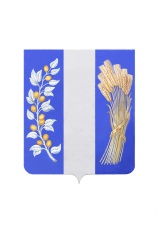 СОВЕТ ДЕПУТАТОВ МУНИЦИПАЛЬНОГО ОБРАЗОВАНИЯ«БИЧУРСКИЙ РАЙОН» РЕСПУБЛИКИ БУРЯТИЯБУРЯАД УЛАСАЙ «БЭШҮҮРЭЙ АЙМАГ» ГЭҺЭН НЮТАГАЙ ЗАСАГАЙ БАЙГУУЛАМЖЫН ҺУНГАМАЛНУУДАЙ ЗҮБЛЭЛ________________________________________________________________РЕШЕНИЕот «17» июля 2023 г.                                                                                   № 539О повестке пятьдесят седьмой внеочередной сессии Совета депутатовмуниципального образования «Бичурский район» РБ шестого созываРассмотрев проект повестки пятьдесят седьмой внеочередной сессии Совета депутатов муниципального образования «Бичурский район» РБ, Совет депутатов муниципального образования «Бичурский район» РБ решил:1. Утвердить повестку пятьдесят седьмой внеочередной сессии Совета депутатов муниципального образования «Бичурский район» РБ.2. Настоящее решение вступает в законную силу с момента его подписания.    Заместитель Председателя     Совета депутатов    МО «Бичурский район» РБ                                            Ю.Ю. Шоймполова